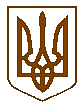 УКРАЇНАКОМИШУВАСЬКА СЕЛИЩНА РАДАОРІХІВСЬКОГО РАЙОНУ ЗАПОРІЗЬКОЇ  ОБЛАСТІПЕРШЕ ПЛЕНАРНЕ  ЗАСІДАННЯ ОДИНАДЦЯТОЇ ПОЗАЧЕРГОВОЇ СЕСІЇВОСЬМОГО СКЛИКАННЯРІШЕННЯ14 липня 2017 року                                                                                           № 07     Про встановлення транспортного податку  на території Комишуваської селищної ради на 2018 рікКеруючись ст. 143  Конституції України, п. 24 ст. 26, ст.ст. 59,69 Закону України "Про місцеве самоврядування в Україні", ст. 267 Податкового кодексу України, Комишуваська селищна  рада  ВИРІШИЛА:1. Встановити ставки транспортного податку  на території Комишуваської селищної ради на 2018 рік (Додаток 1).2. В п’ятиденний строк після його затвердження:- відділу інформаційно-організаційної роботи та зв’язків з громадськістю виконкому Комишуваської селищної ради оприлюднити доповнення до плану, шляхом розміщення в районній газеті «Трудова слава».3. Дане рішення набуває чинності з 01 січня 2018 року.4. Направити дане рішення в Оріхівське  відділення Пологівської ДПІ.5. Контроль за виконанням рішення покласти на постійні депутатські   комісії   з питань людини, законності, депутатської діяльності і етики та з питань планування, фінансів, бюджету та соціально – економічного розвитку.Селищний голова                                                                          Ю.В. Карапетян                                                                                             Додаток № 1                                                                                              до рішення 11 сесії Комишуваської                                                                                     селищної ради VІIІ скликання                                                                             від 14.07.2017 року № 07П О Л О Ж Е Н Н Япро транспортний податок(ст. 267 ПКУ)Розділ І. Платники податку1.1. Платниками транспортного податку є фізичні та юридичні особи, в тому числі нерезиденти, які мають зареєстровані в Україні згідно з чинним законодавством власні легкові автомобілі, що відповідно до пункту 2.1 цього положення є об’єктами оподаткування.Розділ ІІ. Об’єкт оподаткування2.1. У 2017 році до уваги вже не братимуться тип двигуна, тип коробки переключення передач та пробіг легкового автомобіля.Крім цього, щороку до 1 лютого податкового (звітного) року, Мінекономрозвитку на своєму офіційному веб-сайті розміщуватиме вже готовий перелік легкових автомобілів, які є об’єктами оподаткування даним податком. До виконання цієї норми у 2017 році залишилося менш, ніж місяць. Але саме ця інформація повинна бути підставою для заповнення декларації на 2017 рік юрособами, які є платниками транспортного податку та для сплати транспортного податку.Розділ ІІІ. База оподаткування3.1. Базою оподаткування є легковий автомобіль, що є об’єктом оподаткування відповідно до підпункту 2.1. Розділу ІІ цього Положення. Розділ ІV. Ставка податку4.1. Ставка податку встановлюється з розрахунку на календарний рік у розмірі 25 000 гривень за кожен легковий автомобіль, що є об’єктом оподаткування відповідно до пункту 2.1.Розділ V. Податковий період5.1. Базовий податковий (звітний) період дорівнює календарному року. Розділ VІ. Строки сплати податку6.1. Транспортний податок сплачується:а) фізичними особами - протягом 60 днів з дня вручення податкового повідомлення-рішення;б) юридичними особами - авансовими внесками щокварталу до 30 числа місяця, що наступає за звітним кварталом, які відображаються в річній податковій декларації"6.2. Податок сплачується за місцем реєстрації об’єктів оподаткування і зараховується до відповідного бюджету згідно з положеннями Бюджетного кодексу України.Начальник фінансового відділу селищної радиТ.Р. Івахненко